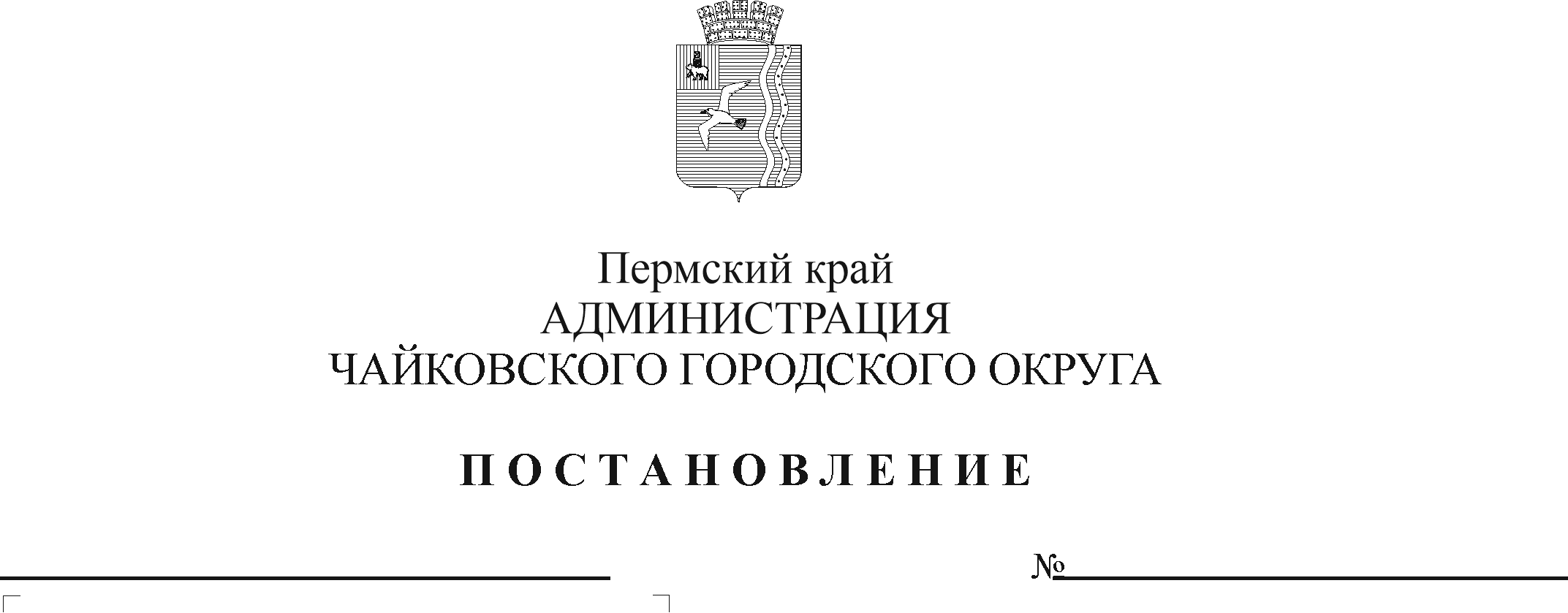 В соответствии со статьей 78.1 Бюджетного кодекса Российской Федерации, Федеральным законом от 6 октября 2003 г. № 131-ФЗ «Об общих принципах организации местного самоуправления в Российской Федерации»,постановлением Правительства Российской Федерации от 22 февраля 2020 г. № 203 «Об общих требованиях к нормативным правовым актам и муниципальным правовым актам, устанавливающим порядок определения объема и условия предоставления бюджетным и автономным учреждениям субсидий на иные цели», Уставом Чайковского городского округа, постановлением администрации города Чайковского от 17 января 2019 г. № 8/1 «Об утверждении муниципальной программы «Социальная поддержка граждан Чайковского городского округа»ПОСТАНОВЛЯЮ:Включить в реестр расходных обязательств Чайковского городского округа на неограниченный срок расходы на содержание имущественного комплекса детского загородного лагеря отдыха и оздоровления детей «Огонек» за счет средств бюджета Чайковского городского округа. Определить главным распорядителем бюджетных средств, указанных в пункте 1 постановления Управление образования администрации Чайковского городского округа.Утвердить прилагаемый Порядок предоставления и расходования средств на содержание имущественного комплекса детского загородного лагеря отдыха и оздоровления детей «Огонек».Признать утратившими силу постановления администрации Чайковского городского округа:от 19 марта 2020 г. № 291 «Об установлении расходного обязательства Чайковского городского округа на содержание имущественного комплекса детского загородного лагеря отдыха и оздоровления детей «Огонек» и об утверждении Порядка предоставления  и расходования средств»;от 16 июня2020 г. № 559 «О внесении изменений в Порядок предоставления и расходования средств на содержание имущественного комплекса детского загородного лагеря отдыха и оздоровления детей «Огонек», утвержденный постановлением администрации Чайковского городского округа от 19.03.2020 № 291»;от 19 августа2020 г. № 756 «О внесении изменений в Порядок предоставления и расходования средств на содержание имущественного комплекса детского загородного лагеря отдыха и оздоровления детей «Огонек», утвержденный постановлением администрации Чайковского городского округа от 19.03.2020 № 291»;от 31 декабря 2020 г. № 1307 «О внесении изменений в пункт 2.4. Порядка предоставления и расходования средств на содержание имущественного комплекса детского загородного лагеря отдыха и оздоровления детей «Огонек», утвержденный постановлением администрации Чайковского городского округа от 19.03.2020 № 291».5. Опубликовать постановление в муниципальной газете «Огни Камы» и разместить на официальном сайте администрации Чайковского городского округа.6. Постановление вступает в силу после его официального опубликования и распространяется на правоотношения, возникшие с 1 января 2021 г.	7. Контроль за исполнением постановления возложить на заместителя главы администрации Чайковского городского округа по социальным вопросам.Глава городского округа – глава администрации Чайковского городского округа		                                       Ю.Г. ВостриковУТВЕРЖДЕНпостановлением администрации Чайковского городского округаот __________________ № ____ПОРЯДОКпредоставления и расходования средств на содержание имущественного комплекса детского загородного лагеря отдыха и оздоровления детей «Огонек»1. Общие положенияНастоящий Порядок устанавливает правила предоставления и расходования средств на содержание имущественного комплекса детского загородного лагеря отдыха и оздоровления детей «Огонек»в рамках подпрограммы «Совершенствование и модернизация материальной базы детского загородного оздоровительного лагеря» муниципальной программы «Социальная поддержка граждан Чайковского городского округа», утвержденной постановлением администрации города Чайковского от 17 января 2019 г. № 8/1 (далее – Порядок).Средства на содержание имущественного комплекса детского загородного лагеря отдыха и оздоровления детей «Огонек», являющегося структурным подразделением Муниципального автономного учреждения дополнительного образования «Станция детского, юношеского туризма и экологии» г. Чайковского (далее – загородный лагерь, учреждение), предоставляются в целях обеспечения эффективного и безопасного функционирования материально-технической базы загородного лагеря в соответствии с действующими лицензионными требованиями, создания условий безопасности жизнедеятельности детей.Средства предоставляются в пределах бюджетных ассигнований и лимитов бюджетных обязательств, предусмотренных Управлению образования администрации Чайковского городского округа (далее - Управление образования) на реализацию мероприятия в соответствии с решением Думы Чайковского городского округа о бюджете Чайковского городского округа на текущий финансовый год и плановый период.2. Условия и порядок предоставления субсидии2.1. Средства предоставляются учреждению в виде субсидии на иные цели (далее – субсидии)на основании Соглашения в соответствии с типовой формой, утвержденной Управлением финансов и экономического развития администрации Чайковского городского округа (далее – Управление финансов).2.2.Субсидии предоставляются на отдельный лицевой счет, открытый в Управлении финансов, в сроки, установленные Соглашением.Требования, которым должно соответствовать учреждение на 1-е число месяца, в котором планируется предоставление субсидии:отсутствие неисполненной обязанности по уплате налогов, сборов, страховых взносов, пеней, штрафов, процентов, подлежащих уплате в соответствии с законодательством Российской Федерации о налогах и сборах;отсутствие просроченной задолженности по возврату в бюджет Чайковского городского округа субсидий, бюджетных инвестиций, предоставленных в том числе в соответствии с иными правовыми актами, и иной просроченной задолженности перед бюджетом Чайковского городского округа.Условиями заключения Соглашения являются:соответствие учреждения требованиям, установленным пунктом 2.5 настоящего Порядка;наличие бюджетных ассигнований для предоставления субсидий на иные цели в решении Думы Чайковского городского округа о бюджете на очередной финансовый год и плановый период;наличие сметы на содержание имущественного комплекса загородного лагеря, утвержденной начальником Управления образования.В случаях, установленных Соглашением, заключаются дополнительные соглашения к указанному Соглашению, предусматривающие внесение в него изменений или его расторжение, в соответствии с типовой формой.Объем субсидии определяется на основании сметы на содержание имущественного комплекса загородного лагеря, утвержденной начальником Управления образования.Субсидии перечисляются в сроки, установленные Соглашением.Субсидии расходуются по следующим направлениям расходов:2.8.1 оплата труда и начисления на выплаты по оплате труда;2.8.2 услуги связи, исключая оплату за июнь, июль и август;2.8.3 транспортные услуги по договорам за май и сентябрь;2.8.4 коммунальные услуги, исключая оплату за июнь, июль и август;2.8.5 услуги по содержанию имущества в период подготовки лагеря к летней оздоровительной кампании, в том числе: 2.8.5.1 услуги по дезинсекции, дератизации, дезинфекции, акарицидной обработке;2.8.5.2 контрольное освидетельствование, обслуживание и текущий ремонт оборудования;2.8.5.3 обслуживание системы автоматической пожарной сигнализации;2.8.5.4 запуск артезианской скважины;2.8.5.5 заправка картриджей;2.8.5.6	перезарядка огнетушителей;2.8.5.7	противопожарная опашка территории;2.8.5.8	обращение с твердыми коммунальными отходами;2.8.5.9	услуги по стирке и химической чистке одеял и белья;2.8.5.10	работы и услуги по уборке территории;2.8.5.11	замеры сопротивления изоляции;2.8.6	оплата налога на имущество, приобретенного за счет средств, выделенных учредителем;2.8.7	увеличение стоимости материальных запасов в период подготовки лагеря к летней оздоровительной кампании, в том числе:2.8.7.1	приобретение строительных материалов;2.8.7.2	приобретение сантехнических материалов;2.8.7.3	приобретение чистящих и моющих средств;2.8.7.4	приобретение электрических материалов;2.8.7.5	приобретение инвентаря и хозяйственных принадлежностей.посуды;2.8.7.6	приобретение лекарственных препаратов и медицинских изделий;2.8.7.7	приобретение горюче-смазочных материалов для содержания спецтехники, уборки территории;2.8.8	медицинский осмотр сотрудников;2.8.9	гигиеническое обучение сотрудников;2.8.10	 приобретение мебели, основных средств, в том числе в целях профилактики и противодействия распространению новой коронавирусной инфекции;2.8.11возмещение расходов на приобретение горюче-смазочных материалов при использовании личного автотранспорта в служебных целях.Возмещение расходов производится на основании приказа руководителя учреждения. Документами, подтверждающими расходы, являются копия свидетельства о регистрации транспортного средства, маршрутный лист, документы, подтверждающие фактические  расходы на топливо (кассовые чеки).2.9. В случае реализации ограничительных мероприятий (карантин) или санитарно-противоэпидемических (профилактических) мероприятий в целях соблюдения санитарно-эпидемиологического благополучия населения при отсутствии летней оздоровительной кампании расходы, указанные в пунктах 2.8.2 и 2.8.4 Порядка, осуществляются за счет средств бюджета Чайковского городского округа.2.10. Расходование субсидий осуществляется в соответствии с Федеральным законом от 18 июля 2011 г. № 223-ФЗ «О закупках товаров, работ, услуг отдельными видами юридических лиц». 2.11.Результатом предоставления субсидий является количество  детей  в возрасте  от  7  до  17  лет (включительно), оздоровленных  в загородном лагере за счет средств бюджета.3. Отчетность и контроль использования субсидии3.1. Учреждение несет ответственность за целевое использование субсидии, соблюдение условий, установленных при предоставлении субсидии, полноту, качество, достоверность и своевременность предоставления отчетности и документов.Неиспользованные в текущем финансовом году остатки субсидии подлежат возврату в бюджет Чайковского городского округа в порядке, утвержденном Управлением финансов.3.3.	В случае выявления факта нецелевого использования субсидии, а также нарушения условий, установленных при предоставлении субсидии, субсидия подлежит возврату в бюджет Чайковского городского округа в соответствии с действующим законодательством.3.4. Контроль за использованием субсидии, соблюдением требований и условий их предоставления, установленных настоящим Порядком и(или) Соглашением, осуществляют Управление образования, Управление финансов, Контрольно-счетная палата Чайковского городского округа.Учреждение представляет Управлению образования ежеквартальный отчет по расходованию средств на содержание имущественного комплекса детского загородного лагеря отдыха и оздоровления детей «Огонек» в срок до 5 числа месяца, следующего за отчетным периодом, по форме в соответствии с приложением к настоящему Порядку.Управление образования ежеквартально направляет отчет по расходованию средств на содержание имущественного комплекса детского загородного лагеря отдыха и оздоровления детей «Огонек» в Управление финансов, в срок до 10-го числа месяца, следующего за отчетным кварталом, по форме в соответствии с приложением к настоящему Порядку.ОТЧЕТо расходовании средств на содержание имущественного комплекса детского загородного лагеря отдыха и оздоровления детей «Огонек» по состоянию на __________________________ г.                        (отчетный период)руб.Руководитель 			__________ _____________ (Ф.И.О.)Гл. бухгалтер 			__________ _____________ (Ф.И.О.)Приложениек Порядку предоставления и расходования средств на содержание имущественного комплекса детского загородного лагеря отдыха и оздоровления детей «Огонек» № 
п/пНаправление расходовПлан поступленийИсполнено за отчетный периодОстаток на конец отчетного периода12345Всего, в том числе:1. Оплата труда и начисления на выплаты по оплате трудахх2. Услуги связихх3.Транспортные услугихх4.Коммунальные услугихх5.Услуги по содержанию имущества, в том числе:хх5.1хх5.2хх……..хх6.Прочие работы и услуги, в том числе:х6.1х6.2х…х7.Увеличение стоимости основных средств, в том числе:хх7.1.хх7.2.хх……хх8.Увеличение стоимости материальных запасов, в том числе:хх8.18.2…х9.Налоги, пощлины и сборыхх